Les articles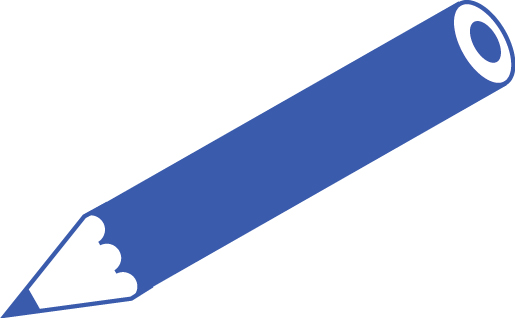 Jonas nomme beaucoup de mots dans le film. Range les mots selon leur article.masculin (un)féminin (une)un garçonune fille